НОВОМИХАЙЛОВСКОГО СЕЛЬСКОГО ПОСЕЛЕНИЯМОНАСТЫРЩИНСКОГО РАЙОНА СМОЛЕНСКОЙ ОБЛАСТИП О С Т А Н О В Л Е Н И Еот 30 июля 2020 № 21О внесении изменений в постановление Администрации Новомихайловского сельского поселения Монастырщинского района Смоленской области от 15.11.2016 № 62 Руководствуясь законом Смоленской области от 29.11.2007 года №109-з  «Об отдельных вопросах муниципальной службы в Смоленской области»,Администрация Новомихайловского сельского поселения  Монастырщинского района Смоленской области п о с т а н о в л я е т:1.Внести изменения в постановление Администрации Новомихайловского сельского поселения Монастырщинского района Смоленской области от 15.11.2016 № 62  «Об утверждении Положения о проведении аттестации муниципальных служащих, замещающих должности муниципальной службы в Администрации Новомихайловского сельского поселения Монастырщинского района Смоленской области» следующие изменения:Пункт 33 изложить в новой редакции:« 33. В течение одного месяца после проведения аттестации по ее результатам издается правовой акт руководителя органа  местного самоуправления (муниципального органа) о результатах аттестации, а также может приниматься решение представителя  нанимателя (работодателя) о поощрении отдельных муниципальных служащих за достигнутые ими успехи в работе или о том, что муниципальный служащий:1) повышается в должности;2) подлежит включению в  кадровый резерв для замещения вакантной должности муниципальной службы в порядке должностного роста (в случае создания в соответствующем муниципальном  образовании Смоленской области кадрового резерва для замещения  вакантных должностей муниципальной службы);3) направляется для получения дополнительного профессионального образования;4) понижается в должности муниципальной службы с его согласия и подлежит исключению из кадрового резерва для замещения вакантной должности  муниципальной  службы в случае нахождения в нем».2. Настоящее постановление  разместить в информационно-телекоммуникационной сети Интернет на официальном сайте Администрации Новомихайловского сельского поселения Монастырщинского района Смоленской области .3. Контроль за выполнением настоящего постановления оставляю за собой.Глава муниципального образованияНовомихайловского сельского поселенияМонастырщинского районаСмоленской области                                                                                  С.В.Иванов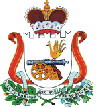 